Расчет стандартных издержексубъектов предпринимательской и инвестиционной деятельности,возникающих в связи с исполнением постановления администрации города Ханты-Мансийска от Проекта постановления Администрации города Ханты-Мансийска «О внесении изменений постановление Администрации города Ханты-Мансийска от 30.12.2015 №1514 «О муниципальной программе «Развитие отдельных секторов экономики города Ханты-Мансийска»Настоящий расчет выполнен в соответствии с Методикой оценки стандартных издержек субъектов предпринимательской и инвестиционной деятельности в связи с исполнением требований регулирования, утвержденных приказом Департамента экономического развития Ханты-Мансийского автономного от 30.09.2013 №155. 	Стандартные издержки субъектов предпринимательской деятельности, возникающие в связи с исполнением Проектом постановления Администрации города Ханты-Мансийска «О внесении изменений постановление Администрации города Ханты-Мансийска от 30.12.2015 №1514 «О муниципальной программе «Развитие отдельных секторов экономики города Ханты-Мансийска», состоят из информационных издержек по выполнению информационного требования, содержащегося в проекте нормативного акта. 	Предоставление субсидии носит заявительный характер. Для получения субсидии получатель субсидии предоставляет Управлению-письменное заявление;-информационную карту в которой указываются следующие данные: полное наименование, сокращенное наименование, адрес регистрации, адрес фактического местонахождения, ОГРН, дата присвоения ОГРН, ИНН/КПП, ОКФС, ОКОПФ, ОКВЭД, ОКПО, электронный адрес, электронная страница, банковские реквизиты, основной вид деятельности	, телефон, факс, руководитель, главный бухгалтер		В соответствии с пунктом 3.1. Порядка установлена обязанность предоставления получателем субсидии отчетов о достижении показателей результативности. Сроки и формы представления получателем субсидии отчетности устанавливаются соглашением о представлении субсидии. Обязанность предоставления отчетности устанавливается раз в год, что  в свою очередь формирует периодические затраты субъектов.Оценка информационных издержек.Единовременные расходы на предоставление документов на участие в конкурсе: На подготовку документов в соответствии с информационными требованиями трудозатраты составят 12 человеко-часов (tит).          Для расчета средней стоимости часа работы персонала (W) принята средняя заработная плата работающего населения в целом по Российской Федерации на конец 2017 года по данным Росстата, которая составила 35900 руб.         Норма рабочего времени в системе "Калькулятор издержек" принята                          в размере 168 часов в месяц.          Следовательно, стоимость 1 человеко-часа составит (W):          35900руб./мес. : 168 час./мес. = 213,69 руб./час.	Страховые взносы от ФОТ в размере 30,8%:          (213,69 руб./час.*30,8%= 65,82 руб./час.)         Частота выполнения: 1 раз	Действия: Подача пакета документов в Администрацию города – 2 час.  	Итого: W = 11 час. *(213,69 руб./час.+ 65,82 руб./час.) = 3354,12 руб.	2. Для выполнения информационного требования потребуются следующие расходные материалы:- картридж для принтера в количестве 1 шт.: МР = 1500 рублей;- бумага формата А-4 в количестве 1 уп. (500 л.): МР = 250 рублей.Средняя рыночная цена расходных материалов определена на основании данных, размещенных в сети Интернет.Аиэ - информационный элементРасчет объема потребности картриджа:  Аиэ1 = 1500 / 500 л.* 200 л. = 600 рублей.Расчет стоимости бумаги: Аиэ2 = 250 руб. / 500 л. * 200 л. = 100 рублей.Итого, расчет стоимости приобретения расходных материалов составляет: А иэ = 700 рублей.Расчет транспортных расходов (Атр.).                                                                                    Тариф на проезд в автобусах по муниципальным маршрутам регулярных перевозок на территории города Ханты-Мансийска 2018 год установлен в размере 23,50 рубля.   Частота выполнения: 2 поездки. Атр = 23,50 руб. * 2 = 47 рублей. Итого единовременные издержки субъектов предпринимательской деятельности составят (Аис = W + Аиэ    +  Атр):     	Аис  = 3354,12 руб. + 700 руб. + 47 руб. = 4101,12 рубль. По расчету в системе "Калькулятор издержек" сумма стандартных издержек составила 5158,28 рублей.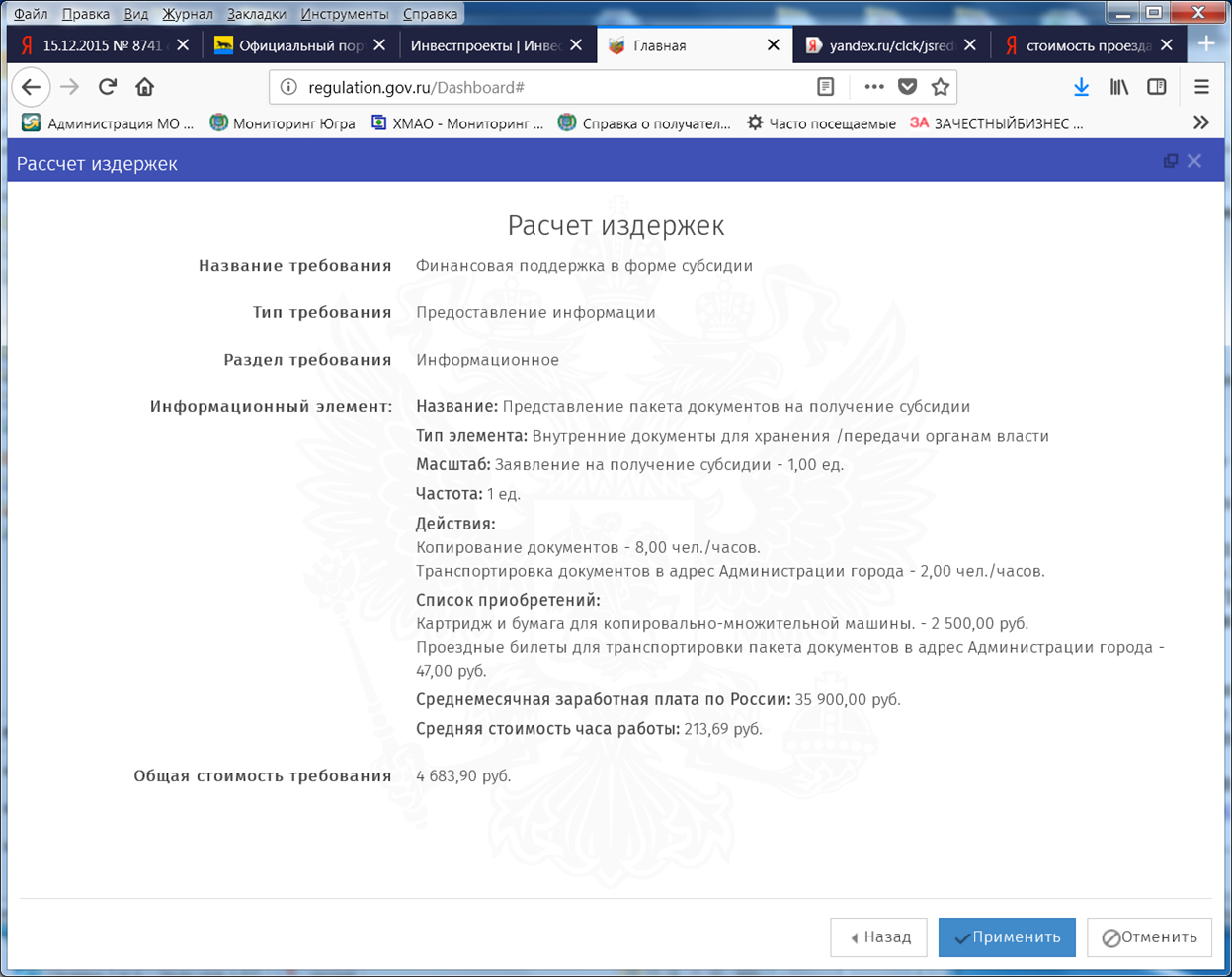 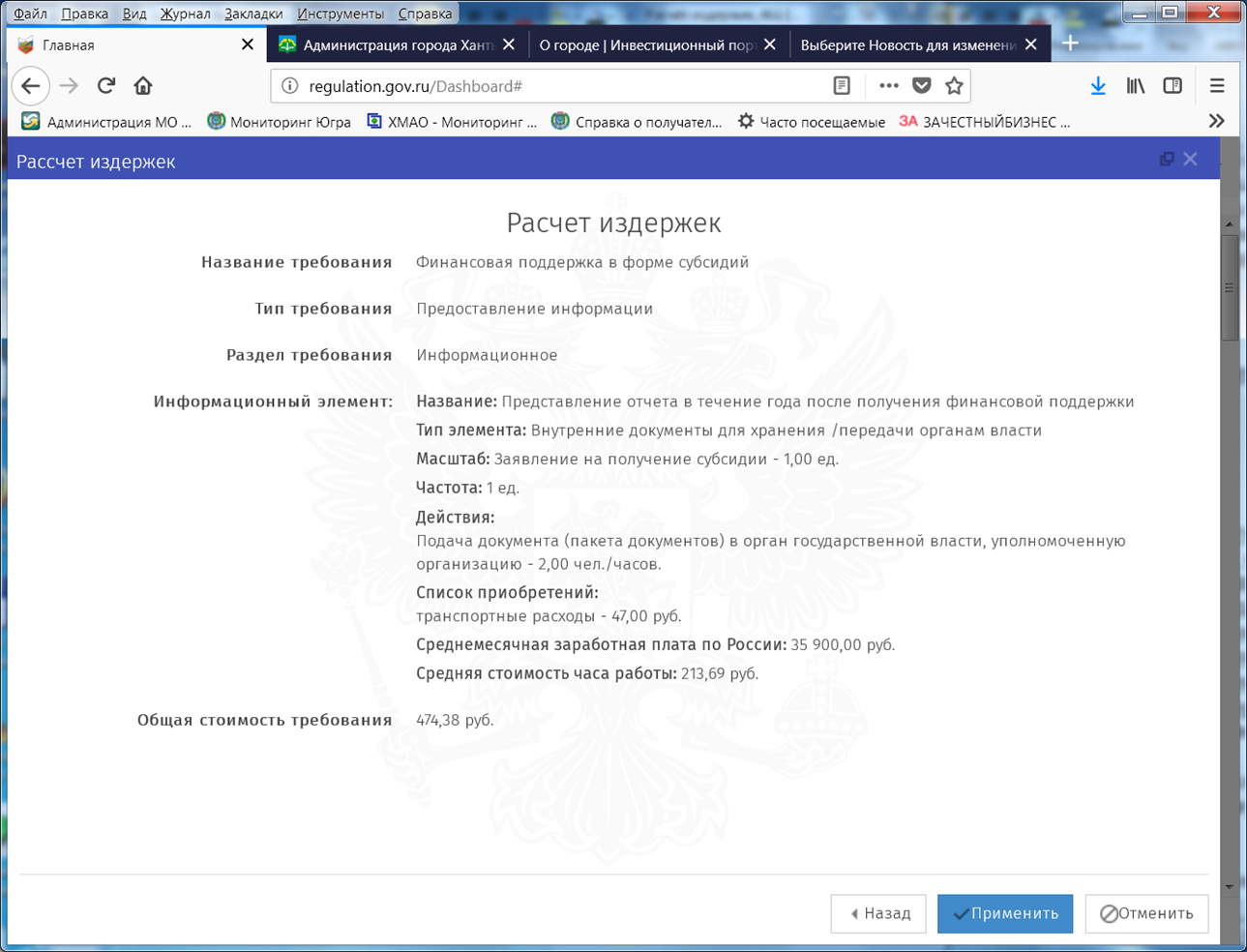 